Способы оплаты:Оплату можно произвести в любом банке на территории Российской Федерации как через кассу, так и через банкомат/ терминал оплаты! 	Реквизиты для оплаты через кассы банка: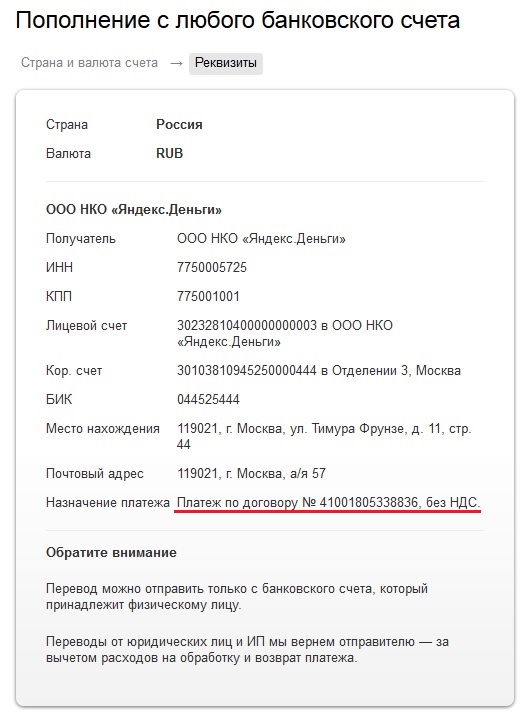 Внимание!!! Обязательно проверьте чтобы в поле «Назначение платежа» было заполнено, иначе орг.взнос на наш счет не будет перечислен!Через салоны связи Евросеть, Связной, также через терминалы (с которых оплачиваете сотовую связь), номер кошелька\счета в ЯндексДеньгах 41001805338836также оплату можно произвести:

1. через терминал/банкомат Сбербанка
Как пополнить счет:
    Вставить карту в банкомат или терминал и ввести пин-код.
    Выбрать в меню «Платежи и переводы» — откроется страница «Оплата услуг», где вам нужно нажать «Далее».
    Выбрать пункт «Электронные деньги», затем — «Яндекс».
    Указать номер счета в Яндекс.Деньгах, который вы хотите пополнить. Затем — нажать «Далее».
    Указать сумму платежа и нажать «Далее».
    Проверить, всё ли вы указали правильно, и нажать «Оплатить».


2. через СбербанкОнлайн
Как пополнить счет:
    Войдите в систему «Сбербанк ОнЛ@йн» (нужно ввести идентификатор пользователя и пароль).
    В панели «Оплатить» выберите «Яндекс.Деньги».
    Выберите карту, с которой хотите пополнить счет.
    Укажите номер счета в Яндекс.Деньгах и сумму пополнения, затем нажмите «Продолжить».
    Подтвердите операцию одноразовым паролем.Номер счета в Яндекс.Деньгах для оплаты через терминалы самообслуживания, банкоматы, салоны Евросеть, Связной:41001805338836 Извещение для перевода через Сбербанк 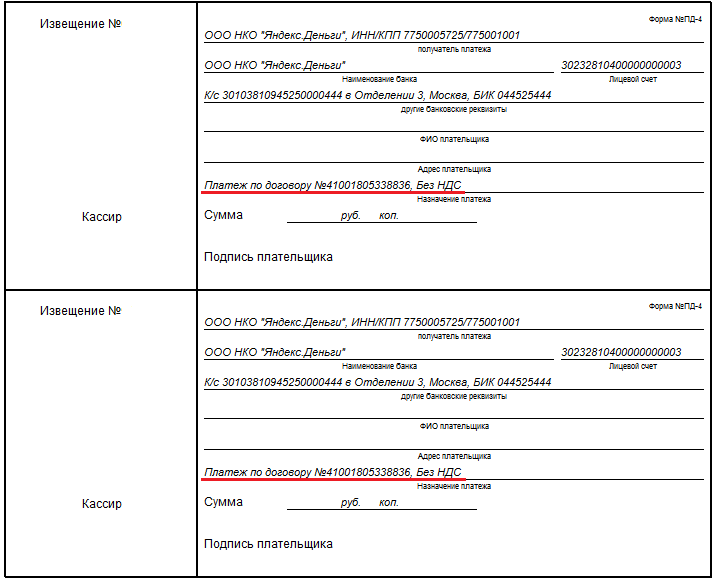 Внимание!!! Обязательно проверьте чтобы в поле «Назначение платежа» было заполнено, иначе орг.взнос на наш счет не будет перечислен!Извещение для перевода через любой другой банк РФ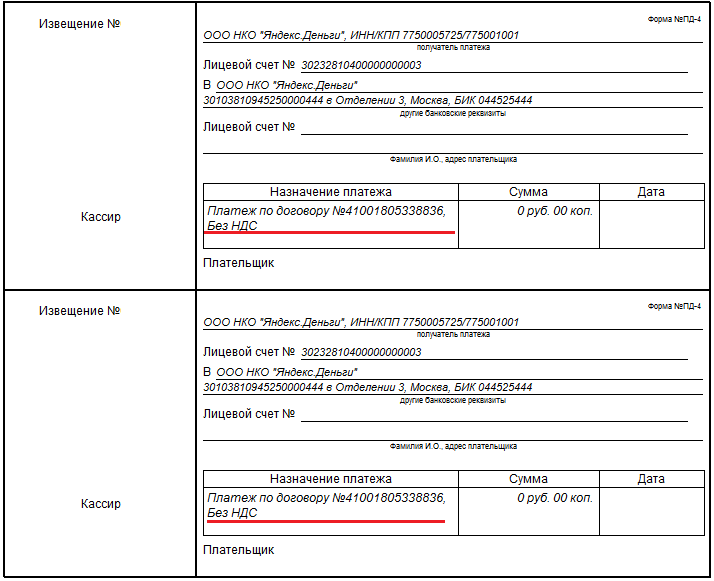 Внимание!!! Обязательно проверьте чтобы в поле «Назначение платежа» было заполнено, иначе орг.взнос на наш счет не будет перечислен!Оплата через Почту России: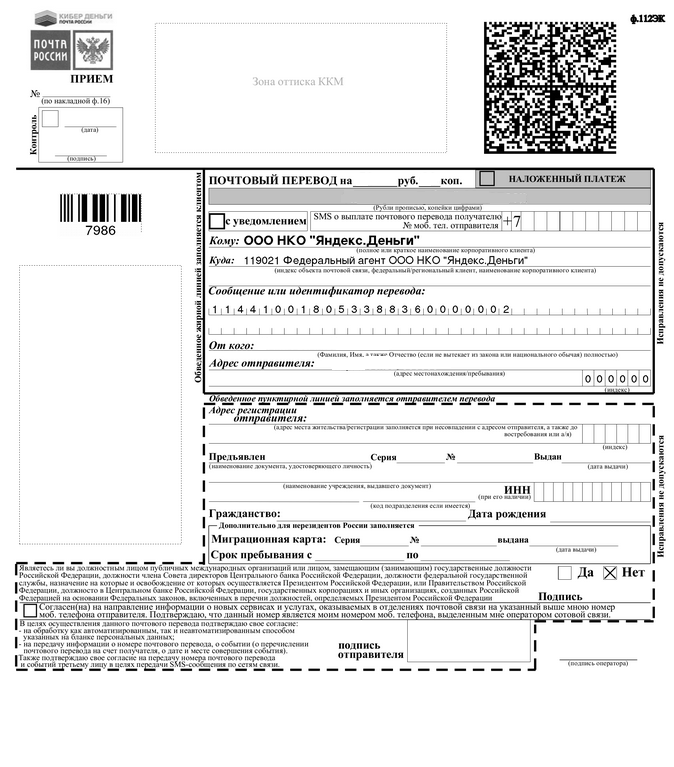 